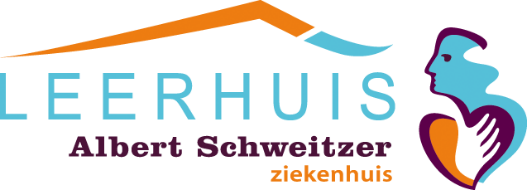 Bijlage(n)BIJLAGE  1Programma echoavond ASZ:  “Non-ischemische cardiomyopathie: de rol van echocardiografie en MRI     aan de hand van casuïstiek”18.30 uur		Ontvangst18.50 uur		Opening door dr. Kofflard, cardioloog Albert Schweitzer zh (ASZ)19.00 uur 		Voordracht dr. Kirschbaum, cardioloog SFG, Rotterdam	20.00 uur		Pauze20.15 uur		Deel 2 van de voordracht Vragen en discussie21.15 uur		Afsluiting door dr. Kofflard, cardioloog Albert Schweitzer ziekenhuis